AGENDACOUNCIL WORKING GROUP ON FINANCIAL AND HUMAN RESOURCESTuesday, 11 January 2022 from 1200 – 1500 hoursandWednesday, 12 January 2022 from 1200 – 1500 hoursDeadline for contributions: 28 December 2021	Vernita HARRIS	ChairmanCouncil Working Group on 
Financial and Human ResourcesFifteenth meeting –11 and 12 January 2022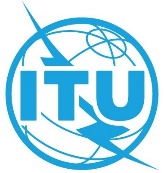 Revision 1 toDocument CWG-FHR-15/15 January 2022English onlyItemAgendaDocument1Opening remarks and approval of the agendaCWG-FHR-15/12Statement by the Staff CouncilOral presentation3Summary of status of PwC Recommendations on ITU forensic auditCWG-FHR-15/34Fraud and related matters (permanent Agenda item): Report of the ITU working group on internal controlsCWG-FHR-15/145Accountability frameworkCWG-FHR-15/56In-kind contribution guidelinesModifications to the Financial Regulations and Financial RulesCWG-FHR-15/4CWG-FHR-15/67Consideration of the elaboration of the first draft Financial Plan and modifications to Decision 5 (Revenue and expenses for the Union for the period 2024-2027)Preliminary amount of the contributory UnitCWG-FHR-15/10CWG-FHR-15/11 (Rev. 1)8Contribution by the USA - Possible new approach to financial risk management of constructionCWG-FHR-15/219Strengthening the Regional Presence
(Resolution 25 (Rev. Dubai, 2018)) – Regional presence review implementation	Contribution by Mexico - Strenghtening ITU Regional PresenceCWG-FHR-15/13CWG-FHR-15/2010ITU compliance dashboard: Follow-up on the recommendations of the External Auditor and IMACCWG-FHR-15/1211JIU Reports on United Nations system-wide issues for 2020-2021 and recommendations to executive Heads and Legislative BodiesCWG-FHR-15/212Personal status for the purpose of ITU entitlementsContribution by Australia and Canada - Personal status for the purpose of ITU entitlementsAdvancement within Grade for professional and higher categoriesRecruitment process – reduction of the advertisement periodContribution by Australia and Canada - Recruitment process - Proposal to reduce the advertisement period for ITU vacanciesCWG-FHR-15/7CWG-FHR-15/18CWG-FHR-15/8CWG-FHR-15/9CWG-FHR-15/16CWG-FHR-15/1713International numbering resource revenue collection14Contribution by the Russian Federation - Preliminary draft Decision 11 (Rev. Dubai, 2018) on Creation and Management of Council Working GroupsCWG-FHR-15/1515Contribution by Australia and Canada - Virtual and hybrid meetingsCWG-FHR-15/1916Other business17Next meeting